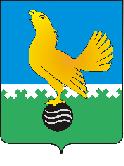 Ханты-Мансийский автономный округ-Юграмуниципальное образованиегородской округ город Пыть-ЯхАДМИНИСТРАЦИЯ ГОРОДАП О С Т А Н О В Л Е Н И ЕОт 29.08.2019									№ 330-паОб утверждении положения о предоставлении финансовойподдержки социально ориентированнымнекоммерческим организациям, осуществляющим деятельность на территории муниципального образования городской округ город Пыть-Ях»	В соответствии с Бюджетным кодексом Российской Федерации, Федеральными законами от 06.10.2003 № 131-ФЗ «Об общих принципах организации местного самоуправления в Российской Федерации», от 12.01.1996 № 7-ФЗ «О некоммерческих организациях», постановления правительства Российской Федерации от 27.03.2019 №322 «Об общих требованиях к нормативным правовым актам и муниципальным правовым актам, устанавливающим порядок предоставления грантов в форме субсидий, в том числе предоставляемых на конкурсной основе», в целях реализации муниципальной программы «Развитие гражданского общества в городе Пыть-Яхе»:1.	Утвердить:1.1. Положение о предоставлении финансовой поддержки социально ориентированным некоммерческим организациям, осуществляющим деятельность на территории муниципального образования городской округ город Пыть-Ях» (приложение № 1).1.2. Состав конкурсной комиссии по проведению конкурса проектов социально ориентированных некоммерческих организаций, не являющихся государственными (муниципальными) учреждениями, осуществляющих деятельность на территории муниципального образования городской округ город Пыть-Ях (приложение № 2).2.	Отделу по наградам, связям с общественными организациями и СМИ управления делами (О.В.Кулиш) опубликовать постановление в печатном средстве массовой информации «Официальный вестник».3.	Отделу по информационным ресурсам (А. А. Мерзляков) разместить постановление на официальном сайте администрации города в сети Интернет.4.	Настоящее постановление вступает в силу после его официального опубликования.5.	Признать утратившими силу постановления администрации города:-	от 18.05.2018 № 122-па «О внесении изменения в постановление администрации города от 26.12.2016 № 341-па «Об утверждении положения о предоставлении финансовой поддержки социально ориентированным некоммерческим организациям, осуществляющим деятельность на территории;муниципального образования городской округ город Пыть-Ях»;-	от 21.03.2019 № 84-па «О внесении изменений в постановление администрации города от 26.12.2016 №341-па «Об утверждении положения о предоставлении финансовой поддержки социально ориентированным некоммерческим организациям, осуществляющим деятельность на территории муниципального образования городской округ город Пыть-Ях»;-	от 26.12.2016 № 341-па «Об утверждении положения о предоставлении финансовой поддержки социально ориентированным некоммерческим организациям, осуществляющим деятельность на территории муниципального образования городской округ город Пыть-Ях»;	-	от 11.07.2016 № 170-па «Об утверждении Положения о проведении конкурса проектов социально ориентированных некоммерческих организаций, не являющихся государственными (муниципальными) учреждениями, осуществляющих деятельность на территории муниципального образования городской округ город Пыть-Ях»;-	от 09.03.2017 № 56-па «О внесении изменения в постановление администрации города от 11.07.2016 №170-па «Об утверждении Положения о проведении конкурса проектов социально ориентированных некоммерческих организаций, не являющихся государственными (муниципальными) учреждениями, осуществляющих деятельность на территории муниципального образования городской округ город Пыть-Ях». 6.	Контроль за выполнением постановления возложить на управляющего делами администрации города. Глава города Пыть-Яха					            	А. Н. Морозов Приложение № 1к постановлению администрациигорода Пыть-Яха  									    от 29.08.2019 № 330-паПоложениео предоставлении финансовой поддержки социально ориентированным некоммерческим организациям, осуществляющим деятельность на территории муниципального образования городской округ город Пыть-Ях1. Общие положения1.1.	Настоящее Положение о предоставлении финансовой поддержки социально ориентированным некоммерческим организациям, осуществляющим деятельность на территории муниципального образования городской округ город Пыть-Ях (далее - Положение), определяет категории и критерии отбора социально ориентированных некоммерческих организаций (далее - некоммерческие организации), имеющих право на получение финансовой поддержки в виде грантов в форме субсидий, а также определяет цели, условия и порядок предоставления данных субсидий, порядок возврата в текущем финансовом году получателем субсидий остатков субсидий.1.2.	В настоящем Положении используются следующие понятия:1.2.1.	Грант в форме субсидий - средства, предоставляемые на безвозмездной и безвозвратной основе в целях финансовой поддержки социально ориентированным некоммерческим организациям, осуществляющим соответствующую их учредительным документам деятельность на территории города Пыть-Яха. 1.2.2.	Получатели субсидий - некоммерческие организации, созданные в предусмотренных Федеральным законом от 12.01.1996 № 7-ФЗ «О некоммерческих организациях» (далее – Федеральный закон №7-ФЗ) формах (за исключением государственных корпораций, государственных компаний, общественных объединений, являющихся политическими партиями) и осуществляющие деятельность, направленную на решение социальных проблем, развитие гражданского общества в Российской Федерации, а также виды деятельности, предусмотренные статьей 31.1 Федерального закона № 7-ФЗ, прошедшие конкурсный отбор  и заключившие с администрацией города договор на предоставление субсидий.Финансовая поддержка в виде грантов в форме субсидий (далее – субсидии) осуществляется из бюджета муниципального образования городской округ город Пыть-Ях.Главным распорядителем средств бюджета (далее - главный распорядитель), осуществляющим предоставление субсидии в пределах бюджетных ассигнований, предусмотренных в бюджете города Пыть-Яха на соответствующий финансовый год и плановый период, и лимитов бюджетных обязательств, утвержденных в установленном порядке на предоставление субсидий, является администрация города Пыть-Яха.1.3.	Целью предоставления субсидии является оказание финансовой поддержки социально ориентированным организациям на реализацию программ (проектов). При этом под проектом понимается комплекс взаимосвязанных мероприятий, направленных на оказание помощи гражданам или некоммерческим организациям, нуждающимся в ней, со сроком реализации не более 3 лет по направлениям, предусмотренным постановлением администрации города, определяющем порядок проведения конкурса проектов социально ориентированных некоммерческих организаций, не являющихся государственными (муниципальными) учреждениями, осуществляющих деятельность на территории муниципального образования городской округ город Пыть-Ях.Субсидия предоставляется в соответствии с решением Думы города о бюджете города Пыть-Яха на текущий финансовый год и плановый период, в пределах утвержденных лимитов бюджетных обязательств на реализацию муниципальной программы «Развитие гражданского общества муниципального образования городской округ город Пыть-Ях» (далее – муниципальная программа).1.4.	Критерии отбора получателей, имеющих право на получение субсидий:1.4.1.	Получателями субсидий должны быть некоммерческие организации, зарегистрированные в установленном Федеральным законом № 7-ФЗ порядке и осуществляющие на территории муниципального образования городской округ город Пыть-Ях виды деятельности, предусмотренные статьей 31.1 

Федерального закона №7-ФЗ.1.4.2.	Получатели субсидий должны являться победителями конкурса проектов социально ориентированных некоммерческих организаций, не являющихся государственными (муниципальными) учреждениями, осуществляющих деятельность на территории муниципального образования городской округ город Пыть-Ях.2. Условия и порядок предоставления субсидий2.1.	Субсидия предоставляется социально ориентированным негосударственным некоммерческим организациям по результатам конкурса проектов социально ориентированных некоммерческих организаций, не являющихся государственными (муниципальными) учреждениями, осуществляющих деятельность на территории муниципального образования городской округ город Пыть-Ях. Порядок проведения конкурса утверждается настоящим постановлением администрации города.2.2.	Решение о предоставлении субсидии оформляется распоряжением администрации города в течение 5-ти рабочих дней со дня подписания протокола заседания конкурсной комиссии, содержащего решение конкурсной комиссии по определению победителя.2.3.	Объем субсидии, предоставляемой социально ориентированной некоммерческой организации города Пыть-Яха, не может быть более 50 процентов от общего объема средств, необходимых для реализации конкурсного проекта.2.4.	При заключении договора социально ориентированные некоммерческие организации предоставляют скорректированные с учетом размера предоставляемой субсидии мероприятия проекта, реализуемого на средства субсидии.2.5.	Договор о предоставлении субсидии заключается в соответствии с типовой формой, установленной финансовым органом муниципального образования. Договор заключается в течение 5 дней со дня даты принятия распоряжения о предоставлении субсидии.2.6.	Социально ориентированные некоммерческие организации города Пыть-Яха являющиеся получателями субсидии дают согласие на осуществление главным распорядителем бюджетных средств, предоставившим субсидии, и органами муниципального финансового контроля проверок соблюдения получателями субсидий условий, целей и порядка их предоставления. Согласие на осуществление проверки предусматривается условиями заключаемого Договора.2.7.	Результатами предоставления гранта является 100% реализация мероприятий, указанных в календарном плане-графике выполнения социального проекта.2.8.	За счет средств предоставленных субсидий социально ориентированные некоммерческие организации города Пыть-Яха вправе осуществлять в соответствии с программами (проектами) расходы, предусмотренные сметой мероприятий, в том числе:- 	расходы на оплату труда;- 	расходы на приобретение товаров, работ, услуг;- 	расходы на приобретение имущественных прав, в том числе прав на результаты интеллектуальной деятельности;- 	расходы на командировки;- 	арендные платежи;- 	уплату налогов, сборов, страховых взносов и иных обязательных платежей в бюджетную систему Российской Федерации;- 	возмещение расходов добровольцев;- 	прочие расходы, непосредственно связанные с осуществлением мероприятий.2.9.	За счет средств, предоставленных субсидий социально ориентированным некоммерческим организациям города Пыть-Яха запрещается осуществлять: -	расходы, связанные с осуществлением предпринимательской деятельности и оказанием помощи коммерческим организациям;-	финансирование текущей деятельности некоммерческой организации (деятельность и расходы, не предусмотренные в заявке на получение гранта в форме субсидии);-	расходы на поддержку политических партий и кампаний;-	расходы на проведение митингов, демонстраций, пикетов;-	расходы на приобретение алкогольных напитков и табачной продукции;-	уплату штрафов;-	расходы, связанные с осуществлением деятельности, но не связанные с реализацией социального проекта, за исключением расходов на содержание и текущий ремонт занимаемых помещений в размере, не превышающем 30 процентов от размера субсидии;-	приобретение иностранной валюты, за исключением операций, осуществляемых в соответствии с валютным законодательством Российской Федерации при закупке (поставке) высокотехнологичного импортного оборудования, сырья и комплектующих изделий, а также связанных с достижением целей предоставления этих средств иных операций. 3. Требования к отчетности.После получения субсидии и реализации проекта получатели субсидии представляют в управление по внутренней политики администрации г. Пыть-Яха финансовые отчеты об использовании бюджетных средств по форме и в сроки, предусмотренные договором о предоставлении субсидий, с приложением заверенных надлежащим образом копий платежных и иных первичных документов, подтверждающих фактически произведенные расходы (счета, накладные, платежные поручения с отметкой банка, квитанции с отметкой банка, подтверждающие оплату, договоры купли-продажи, аренды (субаренды), подряда, оказания услуг, выполнения работ, акты выполненных работ, акты приема-передачи товара, работ, услуг). Оплата по факту оказанных услуг, выполнения работ производится не позднее 30 дней со дня оказания услуг, выполнения работ.4. Порядок осуществления контроля за соблюдением целей, условий и порядка предоставления грантов и ответственности за их несоблюдение4.1.	Субсидия подлежит возврату в бюджет города в следующих случаях:-	расходования средств субсидии не по целевому назначению;-	предоставления получателем субсидии недостоверных сведений;-	наличия в отчетных документах недостоверной или неполной информации;-	непредставления отчетной документации в сроки, установленные договором.-	нарушение получателем субсидии условий договора;-	наличие письменного заявления получателя субсидии об отказе в получении средств субсидии;-	нахождение получателя субсидии в процессе реорганизации, банкротства или ликвидации.4.2.	Управление по внутренней политики администрации г. Пыть-Яха ежеквартально осуществляет контроль за целевым расходованием денежных средств на основании предоставляемых отчетов.4.3.	Управление по внутренней политики администрации г. Пыть-Яха в пятидневный срок со дня выявления фактов, предусмотренных пунктом 4.1. настоящего Положения, направляет некоммерческой организации письменное уведомление о необходимости возврата средств субсидии (далее - уведомление).Некоммерческая организация в тридцатидневный срок со дня получения письменного уведомления обязана выполнить требования, указанные в уведомлении, либо, по согласованию с некоммерческой организацией, размер предоставляемой субсидии на следующий отчетный период уменьшается на размер выявленного нецелевого использования средств субсидии.4.4.	В случае нарушения установленного срока возврата субсидии, администрация города Пыть-Яха взыскивает сумму субсидии в судебном порядке в соответствии с действующим законодательством Российской Федерации.4.5.	Главный распорядитель (распорядитель) бюджетных средств, предоставляющий субсидию, и орган муниципального финансового контроля в обязательном порядке производит проверку соблюдения условий, целей и порядка предоставления субсидий их получателями.4.6.	Проверка соблюдения условий, целей и порядка предоставления субсидий проводится главным распорядителем (распорядителем) бюджетных средств и органом муниципального финансового контроля. Для проведения проверки (ревизии) Получатели субсидии обязаны представить проверяющим все первичные документы, связанные с предоставлением субсидии в сроки, указанные в требовании о предоставлении документов.4.7.	Получатель субсидии несет ответственность, предусмотренную действующим законодательством, за нецелевое использование бюджетных средств, в соответствии с заключенным договором. За нарушение настоящего Положения должностные лица администрации города несут ответственность в соответствии с действующим законодательством.5. Порядок возврата в текущем финансовом году получателем субсидий остатков субсидий, не использованных в отчетном финансовом году, в случаях, предусмотренных договором о предоставлении субсидий5.1.	Остатки субсидии, не использованные в отчетном финансовом году, в случаях, предусмотренных договором о предоставлении субсидий, подлежат возврату получателем субсидий в бюджет города в 1 квартале текущего года.5.2.	В случае нарушения установленного срока возврата субсидии, администрация города Пыть-Яха взыскивает остатки субсидий, не использованных в отчетном финансовом году в судебном порядке в соответствии с действующим законодательством Российской Федерации.Приложение №1к Положению о предоставлении финансовой поддержки социально ориентированным некоммерческим организациям, осуществляющим деятельность на территории муниципального образования городской округ город Пыть-ЯхТиповой договорпо предоставлению некоммерческим организациям средств на реализацию социальных проектов «_____» ________________ 20____ годМКУ Администрация г. Пыть-Яха, именуемое в дальнейшем "Администрация", в лице ___________________________________________________________________,(должность руководителя, Ф.И.О.)действующей на основании ___________________________________________,(положения, устава)с одной стороны, и ___________________________________________________________________,(полное наименование организации)именуемая в дальнейшем «Получатель», в лице ___________________________________________________________________,(должность руководителя, Ф.И.О.)действующего на основании __________________________________________, (положения, устава)с другой стороны, совместно именуемые "Стороны", заключили настоящий договор о нижеследующем.1. Предмет договора1.1.	Администрация передает Получателю для целевого использования средства из бюджета города Пыть-Яха, а Получатель обязуется реализовать социально ориентированный проект (далее - Проект)_____________________________________________________________(название Проекта)в сроки и порядке, определенном Договором.1.2.	Основанием для заключения настоящего Договора является распоряжение администрации города________________ ___________________________.1.3.	Срок реализации проекта начало «_____» __________ ____ года, окончание «_____» _________ _____ года.2. Размер, порядок и сроки предоставления субсидии2.1.	Размер предоставляемых средств субсидии, составляет _______________________________   рублей. Перечисление средств субсидии осуществляется на расчетный счет Получателя в соответствии с графиком финансирования (приложение №1 к договору).2.2.	Получатель использует предоставленные средства в соответствии со сметой расходов на реализацию мероприятий Проекта, а также с календарным планом-графиком выполнения проекта (приложение №2 к Договору), которые являются неотъемлемой частью Договора.3. Права и обязанности Сторон3.1.	Администрация:3.1.1.	Осуществляет текущий контроль за ходом реализации мероприятий Проекта.3.1.2.	Осуществляет проверку соблюдения Получателем целевого использования средств субсидии.3.1.3.	Имеет право требовать от Получателя отчетности, предусмотренной разделом 4 настоящего Договора.3.1.4.	Запрашивает у Получателя информацию (документы) подтверждающую целевое расходование средств субсидии.3.1.5.	В случае выявления нецелевого использования Получателем, выразившегося в направлении и использовании на цели, не соответствующие предмету предоставления средств субсидии в соответствии с Соглашением, требовать ее возврата.3.2.	Получатель:3.2.1.	Обязан принять средства субсидии для реализации Проекта.3.2.2.	Обязан использовать средства субсидии в соответствии с предметом Договора.3.2.3.	Перечисляет администрации неиспользованные и (или) использованные не в соответствии с условиями Договора средства субсидии в течение 10 рабочих дней со дня получения письменного требования Администрации.3.2.4.	Обеспечивает по требованию Администрации или органа финансового контроля возможность проверки соблюдения условий, цели и порядка предоставления субсидий.3.2.5.	Имеет право перераспределять средства субсидии между направлениями расходования средств, предусмотренными сметой расходов, по предварительному письменному согласованию с Администрацией.3.2.6.	В пределах сметы расходов привлекает третьих лиц к реализации мероприятий Проекта.3.2.7.	Соблюдать запрет приобретать за счет полученных средств иностранную валюту, за исключением операций, осуществляемых в соответствии с валютным законодательством Российской Федерации при закупке (поставке) высокотехнологичного импортного оборудования, сырья и комплектующих изделий, а также связанных с достижением целей предоставления этих средств иных операций.4. Отчетность и контроль4.1.	Получатель субсидии предоставляет отчет о затратах согласно приложению № 3 к Договору, с приложением заверенных надлежащим образом копий платежных и иных первичных документов, подтверждающих фактически произведенные расходы (счета, накладные, платежные поручения с отметкой банка, квитанции с отметкой банка, подтверждающие оплату, договоры купли-продажи, аренды (субаренды), подряда, оказания услуг, выполнения работ, акты выполненных работ, акты приема-передачи товара, работ, услуг) ежеквартально в течение 15-и календарных дней следующего квартала, за IV квартал текущего года - до 20 января следующего календарного года.В процессе рассмотрения финансового отчета управление делами администрации г. Пыть-Яха может запросить дополнительную информацию и документы, необходимые для получения полного представления о ходе и итогах реализации Проекта.4.2.	Остатки субсидии, не использованные в отчетном финансовом году, в случаях, предусмотренных Договором о предоставлении субсидий, получатель обязуется вернуть в бюджет города в 1 квартале следующего за отчетным.Остатки субсидии, неиспользованные в отчетном финансовом году, могут быть направлены на реализацию мероприятий, соответствующих целям предоставления грантов в форме субсидий, в следующем году по согласованию с администрацией города.4.3.	Контроль за соблюдением Получателем условий, цели и порядка предоставления средств субсидии осуществляется Администрацией и органом муниципального финансового контроля.Администрация в течении тридцати дней с момента получения финансового отчета рассматривает представленные Получателем документы. В случае выявления фактов нарушений условий Договора Получателем субсидии согласно пункту 5.2. настоящего Договора направляется требование о возврате средств субсидии. 4.4.	Контроль осуществляется в форме проверок исполнения Получателем условий Договора на основании представленной отчетности, информации и иных запрошенных документов, а также в форме выездной проверки по месту нахождения Получателя.5. Ответственность Сторон5.1.	Стороны несут ответственность за неисполнение или ненадлежащее исполнение условий Договора, предусмотренную законодательством Российской Федерации.5.2.	Средства субсидии подлежат возврату Администрации в полном объеме в тридцатидневный срок с момента получения соответствующего требования, направленного Получателю при выявлении следующих фактов:-	расходования средств субсидии не по целевому назначению;- 	предоставления Получателем недостоверных сведений;- 	наличия в отчетных документах недостоверной или неполной информации;- 	непредставления отчетной документации в сроки, установленные Договором;- 	нарушение Получателем условий Договора;- 	наличие письменного заявления Получателя об отказе в предоставлении средств субсидии;- 	нахождение Получателя в процессе реорганизации, банкротства или ликвидации.5.3.	В случае отказа Получателя от возврата средств субсидии в добровольном порядке, в соответствии с действующим законодательством Российской Федерации средства субсидии взыскиваются в судебном порядке.6. Заключительные положения6.1.	Все споры и разногласия, возникающие между сторонами по настоящему Договору или в связи с его исполнением, разрешаются путем переговоров. Достигнутые в ходе переговоров договоренности оформляются дополнительным соглашением к настоящему Договору.6.2.	В случае невозможности разрешения споров и разногласий путем переговоров, они передаются на рассмотрение Арбитражного суда ХМАО-Югры в установленном законом порядке.6.3.	Настоящий Договор вступает в силу с момента подписания сторонами и действует до полного исполнения обязательств сторонами.6.4.	Настоящий Договор составлен в двух экземплярах, имеющих одинаковую юридическую силу, по одному для каждой из Сторон.6.5.	Приложения являются неотъемлемой частью настоящего Договора:-	Приложение №1 график финансирования;-	Приложение №2 смета расходов и календарный план-график выполнения проекта;-	Приложение №3 финансовый отчет о ходе реализации мероприятий проекта.7. Реквизиты и подписи Сторон:Приложение № 1 к договору График финансирования Реквизиты и подписи Сторон:Приложение №2к договоруСмета расходов По реализации проекта _______________________________________________                                                                                           (наименование программы (проекта)___________________________________________________________________(наименование социально ориентированной некоммерческой организации)Руководитель организации ________________/____________/Дата "_____" _____________ 20____ г.Приложение №3к договоруКалендарный план-график выполнения проектаРуководитель организации ________________/____________/Дата "_____" _____________ 20____ г.Приложение №2к Положению о предоставлении финансовой поддержки социально ориентированным некоммерческим организациям, осуществляющим деятельность на территории муниципального образования городской округ город Пыть-ЯхПоложение о проведении конкурса проектов социально ориентированных некоммерческих организаций, не являющихся государственными (муниципальными) учреждениями, осуществляющих деятельность на территории муниципального образования городской округ город Пыть-ЯхI. Общие положения1.1.	Настоящее Положение регламентирует порядок и условия проведения конкурса проектов социально ориентированных некоммерческих организаций, не являющихся государственными (муниципальными) учреждениями, осуществляющих деятельность на территории муниципального образования городской округ город Пыть-Ях (далее - конкурс) и определяет критерии отбора участников конкурса.1.2.	Конкурс проводится один раз в год на условиях открытости и гласности.1.3.	Управление по внутренней политики администрации г. Пыть-Яха (далее – управление) проводят конкурс проектов социально ориентированных некоммерческих организаций, не являющихся государственными (муниципальными) учреждениями, осуществляющих деятельность на территории муниципального образования городской округ город Пыть-Ях на основании распоряжения администрации города.1.4.	Для целей настоящего Положения под проектом социально ориентированной некоммерческой организации понимается комплекс взаимосвязанных мероприятий, направленных на решение конкретных задач, соответствующих ее учредительным документам и видам деятельности, предусмотренным статьей 31.1 Федерального закона от 12.01.1996 № 7-ФЗ «О некоммерческих организациях», а также муниципальной программой «Развитие гражданского общества в городе Пыть-Яхе».II.	Основная цель и приоритетные направления конкурса2.1.	Основной целью проведения конкурса является предоставление финансовой поддержки социально ориентированным некоммерческим организациям и укрепления гражданского общества на территории муниципального образования город Пыть-Ях. 2.2.	Социально ориентированные некоммерческие организации для участия в конкурсном отборе представляют проекты, направленные на:-	социальное обслуживание, социальную поддержку и защиту граждан;-	подготовку населения к преодолению последствий стихийных бедствий, экологических, техногенных или иных катастроф, к предотвращению несчастных случаев;-	оказание помощи пострадавшим в результате стихийных бедствий, экологических, техногенных или иных катастроф, социальных, национальных, религиозных конфликтов, беженцам и вынужденным переселенцам;-	охрану окружающей среды и защита животных;-	охрану и в соответствии с установленными требованиями содержание объектов (в том числе зданий, сооружений) и территорий, имеющих историческое, культовое, культурное или природоохранное значение, и мест захоронений;-	оказание юридической помощи на безвозмездной или на льготной основе гражданам и некоммерческим организациям и правовое просвещение населения, деятельность по защите прав и свобод человека и гражданина;-	профилактику социально опасных форм поведения граждан;-	благотворительную деятельность, а также деятельность в области содействия благотворительности и добровольчества (волонтерства);-	деятельность в области образования, просвещения, науки, культуры, искусства, здравоохранения, профилактики и охраны здоровья граждан, пропаганды здорового образа жизни, улучшения морально-психологического состояния граждан и содействие указанной деятельности, а также содействие духовному развитию личности;-	формирование в обществе нетерпимости к коррупционному поведению;-	развитие межнационального сотрудничества, сохранение и защита самобытности, культуры, языков и традиций народов Российской Федерации;-	деятельность в сфере патриотического, в том числе военно-патриотического, воспитания граждан Российской Федерации;-	проведение поисковой работы, направленной на выявление неизвестных воинских захоронений и непогребенных останков защитников Отечества, установление имен погибших и пропавших без вести при защите Отечества;-	участие в профилактике и (или) тушении пожаров и проведении аварийно-спасательных работ;-	социальную и культурную адаптацию и интеграцию мигрантов;-	мероприятия по медицинской реабилитации и социальной реабилитации, социальной и трудовой реинтеграции лиц, осуществляющих незаконное потребление наркотических средств или психотропных веществ;-	содействие повышению мобильности трудовых ресурсов;-	увековечение памяти жертв политических репрессий.III.	Требования к участникам конкурса3.1.	В конкурсе могут принимать участие некоммерческие организации, зарегистрированные в установленном Федеральным законом от 12.01.1996                № 7-ФЗ «О некоммерческих организациях» порядке и осуществляющие на территории города Пыть-Яха в соответствии со своими учредительными документами виды деятельности, предусмотренные статьей 31.1 Федерального закона от 12.01.1996 N 7-ФЗ «О некоммерческих организациях», а также соответствующие следующим требованиям:-	созданные и зарегистрированные в качестве юридического лица в установленном порядке на территории муниципального образования городской округ город Пыть-Ях;-	не должен находиться в процессе ликвидации, реорганизации, в отношении него не введена процедура банкротства, деятельность участника конкурса не должна быть приостановлена в порядке, предусмотренном законодательством Российской Федерации.-	отсутствует задолженность по ранее предоставленным на возвратной основе бюджетным средствам и (или) обязательным платежам перед бюджетами всех уровней бюджетной системы Российской Федерации и государственными внебюджетными фондами;-	участник отбора не является иностранным юридическим лицом, а также российским юридическим лицом, в уставном (складочном) капитале которого доля участия иностранных юридических лиц, местом регистрации которых является государство (территория), включенное в утверждаемый Министерством финансов Российской Федерации перечень государств и территорий, предоставляющих льготный налоговый режим налогообложения и (или) не предусматривающих раскрытия и предоставления информации при проведении финансовых операций (офшорные зоны), в совокупности превышает 50 процентов;-	участник отбора не получает в текущем финансовом году или на дату, определенную правовым актом, средства из бюджета бюджетной системы Российской Федерации, из которого планируется предоставление гранта, в соответствии с иными правовыми актами на цели, установленные правовым актом;-	у участника отбора на дату предоставления заявок отсутствует просроченная задолженность по возврату в бюджет бюджетной системы Российской Федерации, из которого планируется предоставление гранта в соответствии с правовым актом, субсидий, бюджетных инвестиций, предоставленных в том числе в соответствии с иными правовыми актами, и в случае, если такое требование предусмотрено правовым актом, иной просроченной задолженности перед бюджетом бюджетной системы Российской Федерации, из которого планируется предоставление гранта в соответствии с правовым актом;-	у участника отбора отсутствует неисполненная обязанность по уплате налогов, сборов, страховых взносов, пеней, штрафов и процентов, подлежащих уплате в соответствии с законодательством Российской Федерации о налогах и сборах, на дату, определенную правовым актом;-	участник отбора, являющийся юридическим лицом, на дату, определенную правовым актом, не должен находиться в процессе ликвидации, банкротства, а участник отбора, являющийся индивидуальным предпринимателем, не должен прекратить деятельность в качестве индивидуального предпринимателя.3.2.	В конкурсном отборе не могут принимать участие:- 	физические лица;- 	коммерческие организации;- 	государственные корпорации;- 	государственные компании;- 	политические партии и движения;-	профессиональные союзы;- 	государственные учреждения;- 	муниципальные учреждения;- 	общественные объединения, не являющиеся юридическими лицами;- 	некоммерческие организации, представители которых являются членами конкурсной комиссии по проведению конкурса проектов социально ориентированных некоммерческих организаций, не являющихся государственными (муниципальными) учреждениями, осуществляющих деятельность на территории муниципального образования городской округ город Пыть-Ях для предоставления государственной поддержки социально ориентированным некоммерческим организациям в форме субсидий (далее - конкурсная комиссия).IV.	Требования к заявкам на участие в конкурсе4.1.	Для участия в конкурсном отборе социально ориентированные некоммерческие организации представляют в управление на бумажном носителе заявление на участие в конкурсном отборе по форме согласно приложению №1 к Положению.4.1.1.	К заявлению прилагаются следующие документы:а)	копии учредительных документов;б)	смета расходов на выполнение проекта в разрезе источников финансирования, по направлениям расходов с расчетами и календарный план-график выполнения социального проекта согласно приложению №2 к Положению.Заявление и все прилагаемые к нему документы заверяются подписью руководителя или уполномоченного на то должностного лица, печатью организации (при ее наличии). Управление, по истечении 3 рабочих дней со дня поступления заявки, запрашивает в порядке межведомственного взаимодействия в соответствии с требованиями законодательства Российской Федерации выписку из Единого государственного реестра юридических лиц в отношении социально ориентированной некоммерческой организации, а также информацию об отсутствии на дату подачи Заявки просроченной задолженности перед бюджетами всех уровней и государственными внебюджетными фондами.Дополнительным требованием к участнику отбора, являющемуся бюджетным или автономным учреждением, органом, осуществляющим функции и полномочия учредителя, которого не является орган, проводящий конкурс, является условие о предоставлении согласия органа, осуществляющего функции и полномочия учредителя в отношении этого учреждения, на участие в отборе, оформленного на бланке указанного органа.4.2.	Смета проекта может содержать:-расходы на оплату труда;-расходы на приобретение товаров, работ, услуг;-расходы на приобретение имущественных прав, в том числе прав на результаты интеллектуальной деятельности;-расходы на командировки;-арендные платежи;-уплату налогов, сборов, страховых взносов и иных обязательных платежей в бюджетную систему Российской Федерации;-возмещение расходов добровольцев;-прочие расходы, непосредственно связанные с осуществлением мероприятий.Смета проекта не может содержать:-	расходы, связанные с осуществлением предпринимательской деятельности и оказанием помощи коммерческим организациям;-	финансирование текущей деятельности некоммерческой организации (деятельность и расходы, не предусмотренные в заявке на получение гранта в форме субсидии);-	расходы на поддержку политических партий и кампаний;-	расходы на проведение митингов, демонстраций, пикетов;-	расходы на приобретение алкогольных напитков и табачной продукции;-	уплату штрафов;-	расходы, связанные с осуществлением деятельности, но не связанные с реализацией социального проекта, за исключением расходов на содержание и текущий ремонт занимаемых помещений в размере, не превышающем 30 процентов от размера субсидии;-	приобретение иностранной валюты, за исключением операций, осуществляемых в соответствии с валютным законодательством Российской Федерации при закупке (поставке) высокотехнологичного импортного оборудования, сырья и комплектующих изделий, а также связанных с достижением целей предоставления этих средств иных операций. 4.3.	Помимо документов, указанных в пункте 4.1.1. настоящего Положения, социально ориентированные некоммерческие организации могут предоставить дополнительные документы и материалы об их деятельности, в том числе информацию о ранее реализованных проектах.Если в представленных заявлениях и документах содержится информация о персональных данных, то социально ориентированные некоммерческие организации предоставляют согласие на их обработку.4.4.	В течение срока приема заявлений (документов) на участие в конкурсе управление организует консультирование по вопросам их подготовки.4.5.	Социально ориентированная некоммерческая организация может подать для участия в конкурсе не более одного заявления, в составе которого может быть не более одного проекта.V.	Порядок подготовки и проведения конкурса5.1.	Конкурс проводится ежегодно на основании распоряжения администрации города. 5.2.	Распоряжение о проведении конкурса должно содержать: наименование конкурса, общий срок проведения конкурса и сроки проведения этапов конкурса, сроки и порядок подачи документов от конкурсантов, сведения об организаторе конкурса и его контактные данные. 5.3.	Распоряжение о проведении конкурса размещается в средствах массовой информации, в том числе в газете «Новая Северная газета» и в информационно-телекоммуникационной сети Интернет на официальном информационном администрации города Пыть-Яха www. adm.gov86.org, не позднее 20 календарных дней до начала приема заявлений и документов. 5.4.	Прием документов осуществляется управлением в сроки, установленные распоряжением администрации города Пыть-Яха о проведении конкурса. 5.5.	При поступлении в управление заявления (документов), представитель управления, являющийся секретарем конкурсной комиссии по проведению конкурса проектов социально ориентированных негосударственных некоммерческих организаций, зарегистрированных на территории муниципального образования город Пыть-Ях (далее – секретарь Конкурсной комиссии), регистрирует заявление (документы) в день поступления и выдает социально ориентированной некоммерческой организации расписку в получении с указанием даты получения заявления, перечня принятых документов, присвоенного заявлению  регистрационного номера.5.6.	Внесение изменений в представленные документы допускается путем предоставления социально ориентированными некоммерческими организациями дополнительной информации до срока окончания приема заявлений.5.7.	Социально ориентированные некоммерческие организации, чьи заявления и документы поступят в управление после окончания срока приема, к участию в конкурсе не допускаются. Заявления (документы) поступившие после окончания срока приема возвращаются социально ориентированным некоммерческим организациям в день их поступления.5.8.	Не может являться основанием для отказа в участии в конкурсе наличие в документах описок, опечаток, орфографических и арифметических ошибок.5.9.	Документы, представленные на конкурс, не возвращаются и хранятся в управлении в течение срока исполнения проекта.5.10.	В случае если после дня окончания срока подачи заявок на участие в конкурсе подана только одна заявка, управление продлевает срок их подачи на срок не более десяти дней. В течение одного рабочего дня после дня окончания срока подачи заявок на участие в конкурсе размещает объявление о продлении срока подачи заявок на официальном сайте администрации города в сети Интернет. 5.11.	Первый этап конкурса проводится в сроки, установленные распоряжением администрации города. В срок не более 10 календарных дней после окончания срока приема документов Конкурсная комиссия проверяет представленные заявления и документы. По итогам рассмотрения Конкурсная комиссия принимает решение о допуске (о недопуске) к участию в конкурсе. Основанием для отказа на участие в конкурсе является:1) несоблюдение заявителем пунктов 3.1. и 3.2. настоящего Положения;2) представление неполного пакета документов, указанных в пунктах 4.1 и 4.2 настоящего Положения, предоставление незаверенных либо ненадлежаще заверенного заявления и прилагаемых к нему документов;3) заявителем представлено более одной заявки или более одного проекта в составе одной заявки;4) подготовленная заявителем заявка поступила в управление после окончания срока приема заявок;5) недостоверность информации, содержащейся в документах, представленных получателем гранта.Решение конкурсной комиссии по вопросу о допуске (о не допуске) к участию в конкурсе оформляется протоколом в течение 1 рабочего дня со дня принятия решения.Заявителям, не допущенным к участию в конкурсе, в течение 3 рабочих дней со дня принятия Конкурсной комиссией решения направляется уведомление с указанием мотивированных причин отказа.В случае отсутствия заявок или в случае принятия конкурсной комиссией решения о том, что ни одна из поданных заявок не соответствует требованиям, предъявляемым к участникам конкурса, и (или) критериям, установленным настоящим Положением, конкурс признается несостоявшимся, о чем оформляется соответствующий протокол конкурсной комиссии. Администрацией города Пыть-Яха издается распоряжение о признании конкурса проектов социально ориентированных негосударственных некоммерческих организаций, зарегистрированных на территории муниципального образования городской округ город Пыть-Ях, несостоявшимся.5.12.	Второй этап конкурса проводится в сроки, установленные распоряжением администрации города. Социально ориентированные некоммерческие организации на втором этапе конкурса публично защищают программы (проекты) по направлению конкурса.5.13.	После публичной защиты проектов Конкурсная комиссия оценивает проекты по следующим критериям: а) соответствие приоритетным направлениям поддержки (оценивается соответствие целей, мероприятий программы (проекта) выделенным приоритетным направлениям для предоставления поддержки);б) актуальность (оценивается вероятность и скорость наступления отрицательных последствий в случае отказа от реализации мероприятий проекта, масштабность негативных последствий, а также наличие или отсутствие государственных (муниципальных) мер для решения таких же или аналогичных проблем);в) социальная эффективность (улучшения состояния целевой группы, воздействие на другие социально значимые проблемы, наличие новых подходов и методов в решении заявленных проблем);г) реалистичность (наличие собственных квалифицированных кадров, способность привлечь в необходимом объеме специалистов и добровольцев для реализации мероприятий проекта, наличие необходимых ресурсов, достаточность финансовых средств для реализации мероприятий и достижения целей проекта;д) обоснованность (соответствие запрашиваемых средств на поддержку целям и мероприятиям проекта, наличие необходимых обоснований, расчетов, логики и взаимоувязки предлагаемых мероприятий);е) экономическая эффективность (соотношение затрат и полученных результатов (в случаях, когда такая оценка возможна), количество создаваемых рабочих мест, количество привлекаемых к реализации проекта добровольцев, возможности увеличения экономической активности целевых групп населения в результате реализации мероприятий).Каждый член Конкурсной комиссии оценивает представленные заявки по 5-балльной шкале согласно Оценочной ведомости (Приложение №3 к Положению).5.14.	На основе баллов, присвоенных каждому проекту, секретарем Конкурсной комиссии формируется Сводная ведомость по проектам согласно приложению №4 к Положению. Список социально ориентированных некоммерческих организаций, начиная с той, которая набрала наибольшее количество баллов и далее по степени убывания (далее - список). Размер субсидии определяется согласно набранным баллам в процентном соотношении от запрашиваемой суммы.5.15.	Решение по результатам конкурсного отбора оформляется протоколом Конкурсной комиссии с указанием количества полученных баллов по каждому участнику конкурсного отбора и размера предоставляемой субсидии. Решение по результатам конкурсного отбора доводится до сведения участников конкурса в день проведения 2 этапа конкурса после заседания Конкурсной комиссии и принятия решения. Размер субсидии определяется решением Конкурсной комиссии исходя из количества заявок участников и в пределах бюджетных ассигнований, лимитов бюджетных обязательств, выделенных на реализацию муниципальной программы «Развитие гражданского общества муниципального образования городской округ город Пыть-Ях».5.16.	Управление в течение 5 рабочих дней с даты подведения итогов конкурса размещает в информационно-телекоммуникационной сети Интернет на официальном информационном портале администрации города Пыть-Яха www. adm.gov86.org, информационное сообщение о результатах конкурса, предусматривающее информацию об участниках конкурса, рейтинге и (или) оценках по критериям конкурсного отбора, размерах предоставляемых грантов.5.17.	По результатам конкурсного отбора победителям конкурса предоставляется субсидия в соответствии с положением о предоставлении финансовой поддержки социально ориентированным некоммерческим организациям, осуществляющим деятельность на территории муниципального образования городской округ город Пыть-Ях, утвержденным постановлением администрации города. VI.	Конкурсная комиссия6.1.	Конкурсная комиссия - коллегиальный, совещательный орган, созданный с целью экспертной оценки документов, предоставленных на конкурс.6.2.	Состав Конкурсной комиссии утверждается постановлением администрации города.6.3.	Члены Конкурсной комиссии осуществляют свою деятельность на безвозмездной основе.6.4.	Председатель Конкурсной комиссии осуществляет общее руководство деятельностью Конкурсной комиссии, проводит заседания Конкурсной комиссии.6.4.1.	Во время отсутствия председателя Конкурсной комиссии (отпуск, командировка, т.д.) его обязанности исполняет заместитель председателя Конкурсной комиссии.6.5.	Конкурсная комиссия:-	принимает от секретаря Конкурсной комиссии заявления и прилагаемые к ним документы, поступившие на конкурс;-	рассматривает документы на соответствие (несоответствие) установленным требованиям и принимает решение о допуске (о недопуске) к участию в конкурсе;-	оценивает предоставленные на конкурс программы;-	определяет победителей конкурса.6.6.	Заседание Конкурсной комиссии считается правомочным, если на нем присутствовало не менее половины состава Конкурсной комиссии.6.7.	Решение Конкурсной комиссии считается принятым, если за него проголосовало простое большинство участвующих в заседании членов Конкурсной комиссии. При равном количестве голосов решающим является голос председателя Конкурсной комиссии. 6.8.	Решение комиссии оформляется в виде протокола, который подписывается секретарем Конкурсной комиссии и утверждается председателем Конкурсной комиссии в течение двух рабочих дней с даты проведения заседания.6.9.	Деятельность Конкурсной комиссии обеспечивает управление делами администрации города.6.10.	Секретарь Конкурсной комиссии присутствует на заседаниях Конкурсной комиссии, ведет протоколы, оформляет документооборот.6.11.	Члены Конкурсной комиссии не дают справок, консультаций и информации участникам о ходе и итогах конкурса.Приложение №1к Положению о проведении конкурса проектов социально ориентированных некоммерческих организаций, не являющихся государственными(муниципальными) учреждениями, осуществляющих деятельностьна территории муниципального образования городской округ город Пыть-ЯхЗаявление на участие в конкурсном отбореДостоверность информации (в том числе документов), представленной на участие в конкурсе, подтверждаю.С условиями конкурсного отбора и порядка предоставления субсидии ознакомлен и согласен.___________________________        _______________             _________________________  (наименование должности                      (подпись)                           (фамилия, инициалы)руководителя некоммерческой       организации)    "___" __________ 20___ г.       М.П.Приложение №2к Положению о проведении конкурса проектов социально ориентированных некоммерческих организаций, не являющихся государственными(муниципальными) учреждениями, осуществляющих деятельностьна территории муниципального образования городской округ город Пыть-ЯхСмета расходов По реализации проекта _______________________________________________                                                                                           (наименование программы (проекта)___________________________________________________________________(наименование социально ориентированной некоммерческой организации)Руководитель организации ________________/____________/М.П.Дата "_____" _____________ 20____ г.Календарный план-график выполнения проектаРуководитель организации ________________/____________/М.П.Дата "_____" _____________ 20____ г.Приложение №3к Положению о проведении конкурса проектов социально ориентированных некоммерческих организаций, не являющихся государственными(муниципальными) учреждениями, осуществляющих деятельностьна территории муниципального образования городской  округ город Пыть-ЯхОЦЕНОЧНАЯ ВЕДОМОСТЬпо проекту«_____» _________________ 20____ 		__________________________	__________________________________Ф.И.О. члена конкурсной комиссииПримечания:Для оценки проекта по каждому показателю применяется 5-балльная шкала, где учитываются:1 - проект в малой степени соответствует данному показателю;2 - проект в незначительной части соответствует данному показателю;3 - проект в средней степени соответствует данному показателю;4 - проект в значительной степени соответствует данному показателю;5 - проект полностью соответствует данному показателю.Приложение №4к Положению о проведении конкурса проектов социально ориентированных некоммерческих организаций, не являющихся государственными(муниципальными) учреждениями, осуществляющих деятельностьна территории муниципального образования городской округ город Пыть-ЯхСводная ведомость по проектамСекретарь комиссии 		_____________________/______________________/                                                                                                                 (подпись/ расшифровка подписи)Дата: Приложение №2к постановлению администрациигорода Пыть-Яха 									    от 29.08.2019 № 330-паСостав конкурсной комиссии по проведению конкурса проектов социально ориентированных некоммерческих организаций, не являющихся государственными (муниципальными) учреждениями, осуществляющих деятельность на территории муниципального образования городской округ город Пыть-Яхпервый заместитель главы города, председатель комиссии	заместитель главы города (курирующий вопросы социальной сферы), заместитель председателя комиссии	заведующий отделом по внутренней политике, связям с общественными организациями и СМИ управления по внутренней политике, секретарь комиссииЧлены комиссии:	заместитель главы города - председатель комитета по финансам	управляющий делами администрации города	начальник управления по экономике	начальник управления по внутренней политике	начальник управления по правовым вопросам 	заместитель начальника управления по муниципальному имуществу  	начальник отдела по труду и социальным вопросам	начальник отдела по физической культуре и спорту	начальник отдела по культуре и искусству	директор департамента образования и молодежной политики	начальник отдела опеки и попечительства	начальник Управления социальной защиты населения по городу Пыть-Яху Департамента социального развития Ханты-Мансийского автономного округа-Югры (по согласованию)№ п/пГрафик оплаты Сумма оплаты тыс. руб.1.2.3. 4. № п/пНаправления расходования средств по мероприятию РасчетВсего (руб.)ФинансированиеФинансирование№ п/пНаправления расходования средств по мероприятию РасчетВсего (руб.)за счет субсидии (рублей)Прочие источники(рублей)Наименование мероприятия Наименование мероприятия Наименование мероприятия Наименование мероприятия Наименование мероприятия Цель и задачи мероприятия Цель и задачи мероприятия Цель и задачи мероприятия Цель и задачи мероприятия Цель и задачи мероприятия Финансовый отчет о ходе реализации мероприятий проекта Финансовый отчет о ходе реализации мероприятий проекта Финансовый отчет о ходе реализации мероприятий проекта Финансовый отчет о ходе реализации мероприятий проекта Финансовый отчет о ходе реализации мероприятий проекта Финансовый отчет о ходе реализации мероприятий проекта Финансовый отчет о ходе реализации мероприятий проекта Финансовый отчет о ходе реализации мероприятий проекта Финансовый отчет о ходе реализации мероприятий проекта Финансовый отчет о ходе реализации мероприятий проекта Финансовый отчет о ходе реализации мероприятий проекта Финансовый отчет о ходе реализации мероприятий проекта Финансовый отчет о ходе реализации мероприятий проекта Финансовый отчет о ходе реализации мероприятий проекта Финансовый отчет о ходе реализации мероприятий проекта Финансовый отчет о ходе реализации мероприятий проекта Финансовый отчет о ходе реализации мероприятий проекта Финансовый отчет о ходе реализации мероприятий проекта Финансовый отчет о ходе реализации мероприятий проекта Финансовый отчет о ходе реализации мероприятий проекта Финансовый отчет о ходе реализации мероприятий проекта Финансовый отчет о ходе реализации мероприятий проекта (полное наименование программы (проекта) (полное наименование программы (проекта) (полное наименование программы (проекта) (полное наименование программы (проекта) (полное наименование программы (проекта) (полное наименование программы (проекта) (полное наименование программы (проекта) (полное наименование программы (проекта) (полное наименование программы (проекта) (полное наименование программы (проекта) (полное наименование программы (проекта) (полное наименование программы (проекта) (полное наименование программы (проекта) (полное наименование программы (проекта) (полное наименование программы (проекта) (полное наименование программы (проекта) (полное наименование программы (проекта) (полное наименование программы (проекта) (полное наименование программы (проекта) (полное наименование программы (проекта) (полное наименование программы (проекта) (полное наименование программы (проекта) (полное наименование некоммерческой организации)(полное наименование некоммерческой организации)(полное наименование некоммерческой организации)(полное наименование некоммерческой организации)(полное наименование некоммерческой организации)(полное наименование некоммерческой организации)(полное наименование некоммерческой организации)(полное наименование некоммерческой организации)(полное наименование некоммерческой организации)(полное наименование некоммерческой организации)(полное наименование некоммерческой организации)(полное наименование некоммерческой организации)(полное наименование некоммерческой организации)(полное наименование некоммерческой организации)(полное наименование некоммерческой организации)(полное наименование некоммерческой организации)(полное наименование некоммерческой организации)(полное наименование некоммерческой организации)(полное наименование некоммерческой организации)(полное наименование некоммерческой организации)(полное наименование некоммерческой организации)(полное наименование некоммерческой организации)за ______ квартал __________ годаза ______ квартал __________ годаза ______ квартал __________ годаза ______ квартал __________ годаза ______ квартал __________ годаза ______ квартал __________ годаза ______ квартал __________ годаза ______ квартал __________ годаза ______ квартал __________ годаза ______ квартал __________ годаза ______ квартал __________ годаза ______ квартал __________ годаза ______ квартал __________ годаза ______ квартал __________ годаза ______ квартал __________ годаза ______ квартал __________ годаза ______ квартал __________ годаза ______ квартал __________ годаза ______ квартал __________ годаза ______ квартал __________ годаза ______ квартал __________ годаза ______ квартал __________ годарублирубли№№Направления расходования средств Направления расходования средств Направления расходования средств Направления расходования средств за отчетный период за отчетный период за отчетный период за отчетный период за отчетный период за отчетный период за отчетный период за отчетный период за отчетный период за отчетный период с начала года с начала года с начала года с начала года с начала года с начала года №№Направления расходования средств Направления расходования средств Направления расходования средств Направления расходования средств профинансированопрофинансированокассовые расходы кассовые расходы фактические расходы фактические расходы остаток средств остаток средств документы, подтверждающие расходыдокументы, подтверждающие расходыпрофинансированопрофинансированокассовые расходыкассовые расходыкассовые расходыфактические расходыфактические расходыостаток средств остаток средств 1222233445566778899910101111123ИТОГОИТОГОИТОГОИТОГОПриложение к финансовому отчету на __________________ листахПриложение к финансовому отчету на __________________ листахПриложение к финансовому отчету на __________________ листахПриложение к финансовому отчету на __________________ листахПриложение к финансовому отчету на __________________ листахПриложение к финансовому отчету на __________________ листахРуководитель организации: __________________                    ___________________________
                                                             (Ф.И.О.)                                                       (подпись)Руководитель организации: __________________                    ___________________________
                                                             (Ф.И.О.)                                                       (подпись)Руководитель организации: __________________                    ___________________________
                                                             (Ф.И.О.)                                                       (подпись)Руководитель организации: __________________                    ___________________________
                                                             (Ф.И.О.)                                                       (подпись)Руководитель организации: __________________                    ___________________________
                                                             (Ф.И.О.)                                                       (подпись)Руководитель организации: __________________                    ___________________________
                                                             (Ф.И.О.)                                                       (подпись)Руководитель организации: __________________                    ___________________________
                                                             (Ф.И.О.)                                                       (подпись)Руководитель организации: __________________                    ___________________________
                                                             (Ф.И.О.)                                                       (подпись)Руководитель организации: __________________                    ___________________________
                                                             (Ф.И.О.)                                                       (подпись)Руководитель организации: __________________                    ___________________________
                                                             (Ф.И.О.)                                                       (подпись)Руководитель организации: __________________                    ___________________________
                                                             (Ф.И.О.)                                                       (подпись)Руководитель организации: __________________                    ___________________________
                                                             (Ф.И.О.)                                                       (подпись)Руководитель организации: __________________                    ___________________________
                                                             (Ф.И.О.)                                                       (подпись)Руководитель организации: __________________                    ___________________________
                                                             (Ф.И.О.)                                                       (подпись)Руководитель организации: __________________                    ___________________________
                                                             (Ф.И.О.)                                                       (подпись)Руководитель организации: __________________                    ___________________________
                                                             (Ф.И.О.)                                                       (подпись)Руководитель организации: __________________                    ___________________________
                                                             (Ф.И.О.)                                                       (подпись)Руководитель организации: __________________                    ___________________________
                                                             (Ф.И.О.)                                                       (подпись)Руководитель организации: __________________                    ___________________________
                                                             (Ф.И.О.)                                                       (подпись)Бухгалтер: __________________                    ___________________________
                            (Ф.И.О.)                                                           (подпись)Бухгалтер: __________________                    ___________________________
                            (Ф.И.О.)                                                           (подпись)Бухгалтер: __________________                    ___________________________
                            (Ф.И.О.)                                                           (подпись)Бухгалтер: __________________                    ___________________________
                            (Ф.И.О.)                                                           (подпись)Бухгалтер: __________________                    ___________________________
                            (Ф.И.О.)                                                           (подпись)Бухгалтер: __________________                    ___________________________
                            (Ф.И.О.)                                                           (подпись)Бухгалтер: __________________                    ___________________________
                            (Ф.И.О.)                                                           (подпись)Бухгалтер: __________________                    ___________________________
                            (Ф.И.О.)                                                           (подпись)Бухгалтер: __________________                    ___________________________
                            (Ф.И.О.)                                                           (подпись)Бухгалтер: __________________                    ___________________________
                            (Ф.И.О.)                                                           (подпись)Бухгалтер: __________________                    ___________________________
                            (Ф.И.О.)                                                           (подпись)Бухгалтер: __________________                    ___________________________
                            (Ф.И.О.)                                                           (подпись)Бухгалтер: __________________                    ___________________________
                            (Ф.И.О.)                                                           (подпись)Бухгалтер: __________________                    ___________________________
                            (Ф.И.О.)                                                           (подпись)Бухгалтер: __________________                    ___________________________
                            (Ф.И.О.)                                                           (подпись)Бухгалтер: __________________                    ___________________________
                            (Ф.И.О.)                                                           (подпись)Бухгалтер: __________________                    ___________________________
                            (Ф.И.О.)                                                           (подпись)Бухгалтер: __________________                    ___________________________
                            (Ф.И.О.)                                                           (подпись)Бухгалтер: __________________                    ___________________________
                            (Ф.И.О.)                                                           (подпись)Согласовано:Согласовано:Согласовано:Руководитель организации: __________________                    ___________________________
                                                               (Ф.И.О.)                                                      (подпись)Руководитель организации: __________________                    ___________________________
                                                               (Ф.И.О.)                                                      (подпись)Руководитель организации: __________________                    ___________________________
                                                               (Ф.И.О.)                                                      (подпись)Руководитель организации: __________________                    ___________________________
                                                               (Ф.И.О.)                                                      (подпись)Руководитель организации: __________________                    ___________________________
                                                               (Ф.И.О.)                                                      (подпись)Руководитель организации: __________________                    ___________________________
                                                               (Ф.И.О.)                                                      (подпись)Руководитель организации: __________________                    ___________________________
                                                               (Ф.И.О.)                                                      (подпись)Руководитель организации: __________________                    ___________________________
                                                               (Ф.И.О.)                                                      (подпись)Руководитель организации: __________________                    ___________________________
                                                               (Ф.И.О.)                                                      (подпись)Руководитель организации: __________________                    ___________________________
                                                               (Ф.И.О.)                                                      (подпись)Руководитель организации: __________________                    ___________________________
                                                               (Ф.И.О.)                                                      (подпись)Руководитель организации: __________________                    ___________________________
                                                               (Ф.И.О.)                                                      (подпись)Руководитель организации: __________________                    ___________________________
                                                               (Ф.И.О.)                                                      (подпись)Руководитель организации: __________________                    ___________________________
                                                               (Ф.И.О.)                                                      (подпись)Руководитель организации: __________________                    ___________________________
                                                               (Ф.И.О.)                                                      (подпись)Руководитель организации: __________________                    ___________________________
                                                               (Ф.И.О.)                                                      (подпись)Руководитель организации: __________________                    ___________________________
                                                               (Ф.И.О.)                                                      (подпись)Руководитель организации: __________________                    ___________________________
                                                               (Ф.И.О.)                                                      (подпись)Руководитель организации: __________________                    ___________________________
                                                               (Ф.И.О.)                                                      (подпись)№ п/п Наименование мероприятия Срок проведения (календарный месяц, год) Ожидаемые итоги 123(полное наименование некоммерческой организации)(полное наименование некоммерческой организации)Сокращенное наименование некоммерческой организацииОрганизационно-правовая формаДата регистрации (при создании до 1 июля 2002 года)Дата внесения записи о создании в Единый государственный реестр юридических лиц (при создании после 1 июля 2002 года)Основной государственный регистрационный номерКод по общероссийскому классификатору продукции (ОКПО)Код(ы) по общероссийскому классификатору внешнеэкономической деятельности (ОКВЭД)Индивидуальный номер налогоплательщика (ИНН)Код причины постановки на учет (КПП)Номер расчетного счетаНаименование банкаБанковский идентификационный код (БИК)Номер корреспондентского счетаАдрес (место нахождения) постоянно действующего органа некоммерческой организацииПочтовый адресТелефонСайт в сети ИнтернетАдрес электронной почтыНаименование должности руководителяФамилия, имя, отчество руководителяЧисленность работниковЧисленность добровольцевЧисленность учредителей (участников, членов)Информация о видах деятельности, осуществляемых некоммерческой организациейИнформация о проекте, представленном в составе заявки на участие в конкурсном отборе социально ориентированных некоммерческих организацийИнформация о проекте, представленном в составе заявки на участие в конкурсном отборе социально ориентированных некоммерческих организацийОбщее описание проекта Общее описание проекта Наименование проектаСроки реализации проектаЦели проектаЗадачи проектаЦелевая аудитория проектаОбоснование социальной значимости и актуальности проектаСодержание проекта Содержание проекта Механизм реализации проектаСоставные мероприятия проектаРезультаты проекта Результаты проекта Охват целевой аудитории, чел.Достигнутые цели и задачиКадровое обеспечение проектаКадровое обеспечение проектаКоличество членов организации и добровольцев, участвующих в реализации проекта, включая опыт работы и образованиеФинансово-экономическое обоснование проектаФинансово-экономическое обоснование проектаОбщая сумма планируемых расходов на реализацию проектаЗапрашиваемый размер субсидииПредполагаемая сумма софинансирования программыКраткое описание мероприятий проекта, для финансового обеспечения которых запрашивается субсидия№ п/пНаправления расходования средств по мероприятию РасчетВсего (руб.)ФинансированиеФинансирование№ п/пНаправления расходования средств по мероприятию РасчетВсего (руб.)за счет субсидии (рублей)Прочие источники(рублей)Наименование мероприятия Наименование мероприятия Наименование мероприятия Наименование мероприятия Наименование мероприятия Цель и задачи мероприятия Цель и задачи мероприятия Цель и задачи мероприятия Цель и задачи мероприятия Цель и задачи мероприятия № п/п Наименование мероприятия Срок проведения (календарный месяц, год) Ожидаемые итоги 123(полное наименование проекта)(полное наименование проекта)(полное наименование проекта)(полное наименование проекта)(полное наименование проекта)(полное наименование проекта)(полное наименование проекта)(полное наименование проекта)(полное наименование проекта)(полное наименование проекта)(полное наименование некоммерческой организации)(полное наименование некоммерческой организации)(полное наименование некоммерческой организации)(полное наименование некоммерческой организации)(полное наименование некоммерческой организации)(полное наименование некоммерческой организации)(полное наименование некоммерческой организации)(полное наименование некоммерческой организации)(полное наименование некоммерческой организации)(полное наименование некоммерческой организации)№ п/пКритерииКоличество баллов1соответствие приоритетным направлениям поддержки (оценивается соответствие целей, мероприятий проекта выделенным приоритетным направлениям для предоставления поддержки)2актуальность (оценивается вероятность и скорость наступления отрицательных последствий в случае отказа от реализации мероприятий проекта, масштабность негативных последствий, а также наличие или отсутствие государственных (муниципальных) мер для решения таких же или аналогичных проблем)3социальная эффективность (улучшения состояния целевой группы, воздействие на другие социально значимые проблемы, наличие новых подходов и методов в решении заявленных проблем)4реалистичность (наличие собственных квалифицированных кадров, способность привлечь в необходимом объеме специалистов и добровольцев для реализации мероприятий проекта, наличие необходимых ресурсов, достаточность финансовых средств для реализации мероприятий и достижения целей проекта5обоснованность (соответствие запрашиваемых средств на поддержку целям и мероприятиям проекта, наличие необходимых обоснований, расчетов, логики и взаимоувязки предлагаемых мероприятий)6экономическая эффективность (соотношение затрат и полученных результатов (в случаях, когда такая оценка возможна), количество создаваемых рабочих мест, количество привлекаемых к реализации проекта добровольцев, возможности увеличения экономической активности целевых групп населения в результате реализации мероприятий)Общая сумма баллов №Наименование проекта, наименование участникаЗапрашиваемая сумма гранта Максимальная сумма балловОбщая сумма балловПроцент от запрашиваемой суммы субсидииСумма субсидии для выполнения проекта (руб.)12345